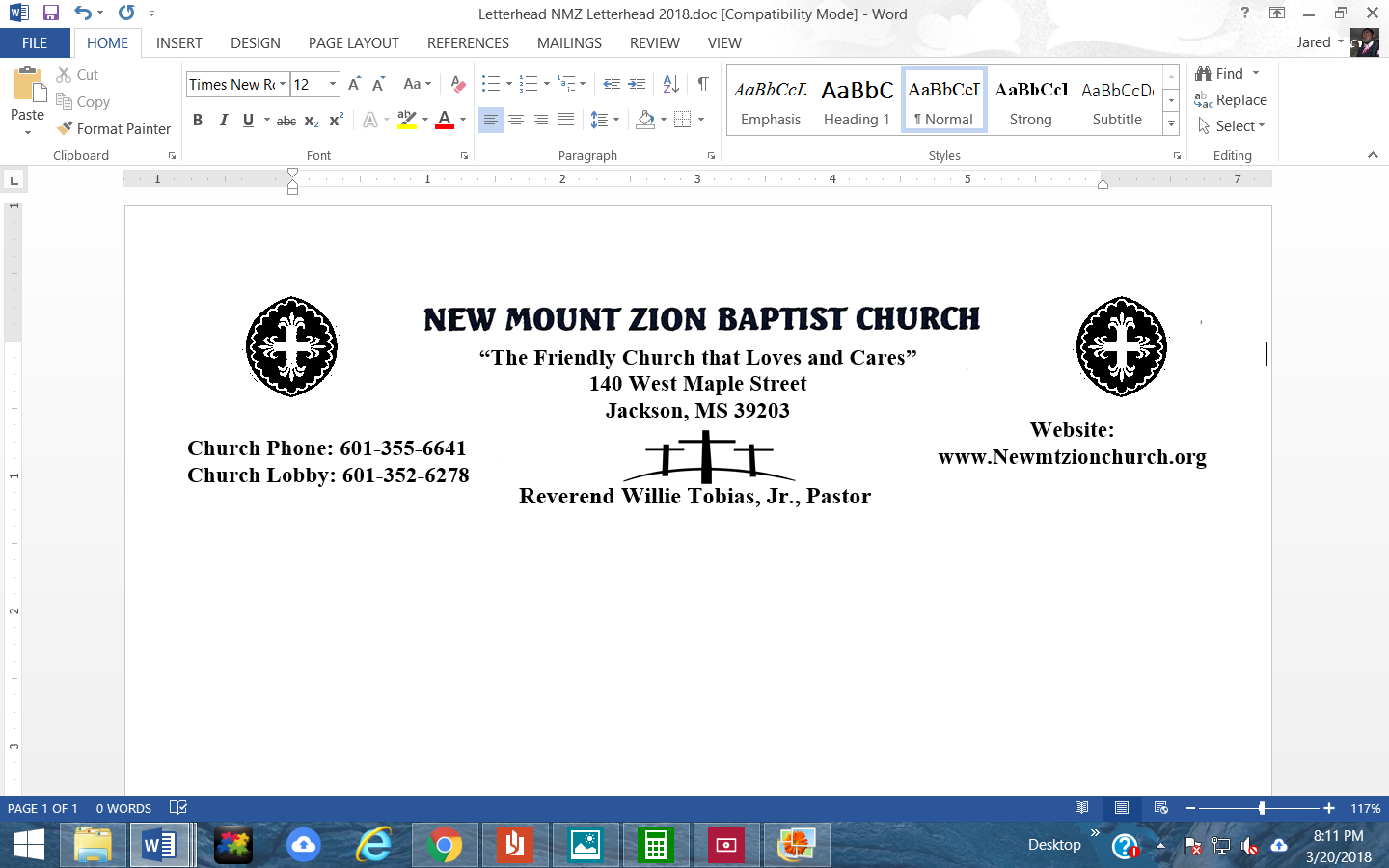 Genesis 24: 25-67Bible Class: June 21, 2021Point to Ponder: After being lodged by Rebekah's family, the servant of Abraham gave them a message. This communication was extremely important to the servant's mission to Haran. Likewise, if the church leaves out the message of the Word of God, it loses its reason for existence. In reading verses 23-28, why was it important for the servant to return to Rebekah’s home? (Sis. Janene Wilson)  Briefly discuss Laban and his actions in verses 29-33. Does anything in these verses stick out in your mind? (Sis. Bettye Palmer)Based on verses 50-55, Laban and Buethel both considered the matter settled not by them but by God.  However, by the next day they reconsidered and wanted Rebekah to stay longer. Why is this? Why does the servant ask Rebekah's family to not delay him from returning with Rebekah since the Lord had given him a successful journey?                (Dec. Ralph Woullard)What was the significance or importance of getting Rebekah’s response in verse 57-58? (Dec. Dennis McCollum)Briefly discuss the meeting of Isaac and Rebekah in verses 61-65. Why does Rebekah cover herself?  Do you believe this is love at first sight? (Dr. Sonja Fuqua)Briefly discuss verse 67. Why is this verse so important? (Sis. Idetra Berry)